Entoure les déterminants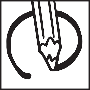 Le chat aime jouer. Les enfants écoutent la télévision. La pomme est rouge. Mateo aime les dinosaures. Sarah fait de la gymnastique. Mathis adore le soccer. Léa porte des lunettes. Jaydy mange une banane. Thierry a des souliers bleus. Urfanuddin prend l’autobus avec un ami. Johann aime le dessin. David adore lire des histoires. 